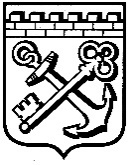 КОМИТЕТ ГРАДОСТРОИТЕЛЬНОЙ ПОЛИТИКИЛЕНИНГРАДСКОЙ ОБЛАСТИПРИКАЗот ________________ № ______Об утверждении проекта планировки территории и проекта межевания территории с целью размещения линейного объекта «Строительство участка автомобильной дороги от автомобильной дороги «Мины – Новинка» до дер. Клетно», расположенного в Вырицком городском поселении Гатчинского муниципального района Ленинградской областиВ соответствии со статьями 45, 46 Градостроительного кодекса Российской Федерации, частью 2 статьи 1 областного закона 
от 07 июля 2014 года № 45-оз «О перераспределении полномочий в области градостроительной деятельности между органами государственной власти Ленинградской области и органами местного самоуправления Ленинградской области», пунктом 2.9 Положения о Комитете градостроительной политики Ленинградской области, утвержденного постановлением Правительства Ленинградской области от 09 сентября 2019 года № 421, на основании обращений администрации муниципального образования Вырицкое городское поселение Гатчинского муниципального района Ленинградской области
от 06.12.2021 № 01-18-272/2021, приказываю:Утвердить проект планировки территории с целью размещения линейного объекта «Строительство участка автомобильной дороги от автомобильной дороги «Мины – Новинка» до дер. Клетно», расположенного в Вырицком городском поселении Гатчинского муниципального района Ленинградской области, в составе:Чертеж красных линий согласно приложению № 1 к настоящему приказу;Чертеж границ зон планируемого размещения линейного объекта, чертеж границ зон планируемого размещения линейного объекта, подлежащего реконструкции в связи с изменением его местоположения, согласно приложению № 2 к настоящему приказу;Положение о размещении линейного объекта согласно приложению № 3 к настоящему приказу.Утвердить проект межевания территории с целью размещения линейного объекта «Строительство участка автомобильной дороги от автомобильной дороги «Мины – Новинка» до дер. Клетно», расположенного в Вырицком городском поселении Гатчинского муниципального района Ленинградской области, в составе:Чертеж межевания территории согласно приложению № 4 к настоящему приказу;Текстовая часть проекта межевания территории согласно приложению 
№ 5 к настоящему приказу.Копию настоящего приказа направить главе муниципального образования Вырицкое городское поселение Гатчинского муниципального района Ленинградской области, в администрацию Гатчинского муниципального района Ленинградской области, а также разместить на официальном сайте Комитета градостроительной политики Ленинградской области в сети «Интернет».Председатель комитета                                                                           И.Я.Кулаков